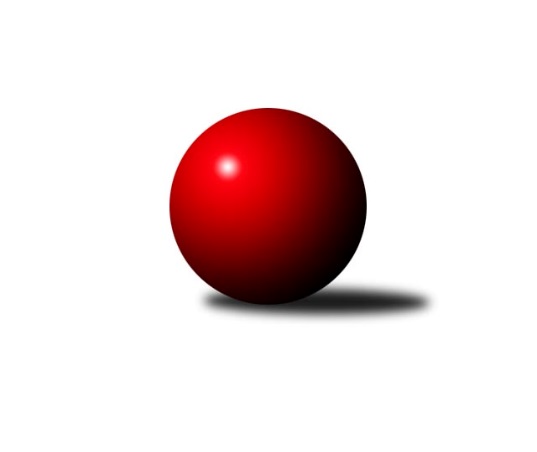 Č.19Ročník 2023/2024	13.11.2023Nejlepšího výkonu v tomto kole: 696 dosáhlo družstvo: DECATHLONMAKL 3T 2023/2024Výsledky 19. kolaSouhrnný přehled výsledků:HASIČKY	- BABČI	6:2	650:577		13.11.OFFICÍŘI	- JEŠTĚRKY	6:2	623:591		13.11.KOM 2	- MAT a PAT	6:2	676:649		13.11.SUCHOŠI	- D*O*J*L	2:6	520:577		13.11.VOS	- ŠIBALKY	4:4	645:634		13.11.EIM KOVÁCI	- DECATHLON	2:6	635:696		13.11.Tabulka družstev:	1.	OFFICÍŘI	19	14	1	4	103 : 49 	 	 646	29	2.	DECATHLON	19	13	1	5	110 : 42 	 	 677	27	3.	MAT a PAT	19	12	3	4	104 : 48 	 	 673	27	4.	VOS	19	11	3	5	94 : 58 	 	 633	25	5.	KOM 2	19	12	0	7	84 : 68 	 	 628	24	6.	EIM KOVÁCI	19	9	3	7	87 : 65 	 	 636	21	7.	D*O*J*L	19	9	2	8	72 : 80 	 	 615	20	8.	HASIČKY	19	8	2	9	72 : 80 	 	 608	18	9.	ŠIBALKY	19	5	5	9	68 : 84 	 	 598	15	10.	JEŠTĚRKY	19	6	0	13	58 : 94 	 	 576	12	11.	SUCHOŠI	19	3	1	15	34 : 118 	 	 571	7	12.	BABČI	19	1	1	17	26 : 126 	 	 552	3Podrobné výsledky kola:	 HASIČKY	650	6:2	577	BABČI	Alena Dokoupilová	 	 106 	 95 		201 	 0:2 	 218 	 	104 	 114		Nataša Skoupilová	Jana Ptáčková	 	 113 	 124 		237 	 2:0 	 233 	 	118 	 115		Petra Černohorská	Monika Bálková	 	 94 	 118 		212 	 2:0 	 126 	 	73 	 53		Božena Dokládalovározhodčí: Nejlepší výkon utkání: 237 - Jana Ptáčková	 OFFICÍŘI	623	6:2	591	JEŠTĚRKY	Augustin Buček	 	 100 	 109 		209 	 2:0 	 199 	 	110 	 89		Marta Cicková	Radek Koňařík	 	 89 	 117 		206 	 0:2 	 214 	 	107 	 107		Edvin Gartner	Jaroslav Soldán	 	 105 	 103 		208 	 2:0 	 178 	 	74 	 104		Ludmila Krhovskározhodčí: Nejlepší výkon utkání: 214 - Edvin Gartner	 KOM 2	676	6:2	649	MAT a PAT	Antonín Kadlec	 	 93 	 90 		183 	 0:2 	 250 	 	149 	 101		Zdeněk  Čermák	Petr Šanovec	 	 130 	 117 		247 	 2:0 	 209 	 	108 	 101		Petr Bulava	Miroslav Šustr	 	 115 	 131 		246 	 2:0 	 190 	 	90 	 100		Zdeněk Tkadlečekrozhodčí: Nejlepší výkon utkání: 250 - Zdeněk  Čermák	 SUCHOŠI	520	2:6	577	D*O*J*L	Dagmar Suchánková	 	 100 	 94 		194 	 0:2 	 213 	 	114 	 99		Jarmila Křenková	Lukáš Suchánek	 	 123 	 108 		231 	 2:0 	 165 	 	70 	 95		Pavel Veislík	Michaela Přecechtělová	 	 45 	 50 		95 	 0:2 	 199 	 	88 	 111		Oldřich Vaníčekrozhodčí: Nejlepší výkon utkání: 231 - Lukáš Suchánek	 VOS	645	4:4	634	ŠIBALKY	Ladislav Slovák	 	 96 	 101 		197 	 0:2 	 217 	 	109 	 108		Kateřina Šimáková	Martin Ondra	 	 108 	 127 		235 	 2:0 	 174 	 	88 	 86		Radek Batoušek	Michal Schreib	 	 95 	 118 		213 	 0:2 	 243 	 	104 	 139		Renata Tvrdcovározhodčí: Nejlepší výkon utkání: 243 - Renata Tvrdcová	 EIM KOVÁCI	635	2:6	696	DECATHLON	Ladislav Vykoukal	 	 107 	 87 		194 	 0:2 	 230 	 	108 	 122		Josef Vosyka	Milan Mlček	 	 96 	 120 		216 	 0:2 	 251 	 	121 	 130		Ivo Soviš	Tomáš Vavřička	 	 104 	 121 		225 	 2:0 	 215 	 	110 	 105		Libuše Konštackározhodčí: Nejlepší výkon utkání: 251 - Ivo SovišPořadí jednotlivců:	jméno hráče	družstvo	celkem	plné	dorážka	chyby	poměr kuž.	Maximum	1.	Petr Bulava 	MAT a PAT	248.67	171.7	77.0	6.3	1/1	(271)	2.	Ivo Soviš 	DECATHLON	241.46	171.4	70.1	6.5	1/1	(264)	3.	Renata Tvrdcová 	ŠIBALKY	231.41	163.2	68.2	6.8	1/1	(271)	4.	Josef Vosyka 	DECATHLON	230.47	165.0	65.5	9.1	1/1	(257)	5.	Miroslav Šustr 	KOM 2	228.38	167.3	61.1	8.9	1/1	(258)	6.	Kateřina Jagošová 	OFFICÍŘI	226.00	160.8	65.2	7.9	1/1	(243)	7.	Augustin Buček 	OFFICÍŘI	225.94	161.9	64.1	7.9	1/1	(248)	8.	Milan Mlček 	EIM KOVÁCI	222.88	162.4	60.5	9.8	1/1	(267)	9.	Zdeněk  Čermák 	MAT a PAT	222.50	155.0	67.5	11.0	1/1	(250)	10.	Libuše Konštacká 	DECATHLON	221.07	157.9	63.1	9.6	1/1	(242)	11.	Martin Ondra 	VOS	219.75	158.1	61.6	13.1	1/1	(259)	12.	Michal Schreib 	VOS	217.65	157.7	59.9	9.6	1/1	(252)	13.	Tomáš Vavřička 	EIM KOVÁCI	217.38	161.5	55.8	10.2	1/1	(256)	14.	Jarmila Křenková 	D*O*J*L	215.28	154.3	61.0	9.8	1/1	(257)	15.	Marek Pospíšil 	MAT a PAT	214.90	154.8	60.1	7.0	1/1	(234)	16.	Dana Doleželová 	D*O*J*L	214.50	161.8	52.8	10.8	1/1	(246)	17.	Edvin Gartner 	JEŠTĚRKY	214.29	149.7	64.6	10.0	1/1	(238)	18.	Pavel Vraspír 	DECATHLON	213.63	156.1	57.5	10.6	1/1	(261)	19.	Petr Furiš 	ŠIBALKY	213.00	163.5	49.5	7.5	1/1	(215)	20.	František Vrobel 	VOS	212.88	156.8	56.1	9.3	1/1	(240)	21.	Petra Černohorská 	BABČI	212.00	150.8	61.2	8.6	1/1	(241)	22.	Libor Vašík 	MAT a PAT	211.79	157.6	54.1	10.0	1/1	(253)	23.	Jakub Ondrák 	KOM 2	211.62	155.2	56.4	10.4	1/1	(261)	24.	Jakub Soviš 	DECATHLON	211.33	143.0	68.3	9.3	1/1	(216)	25.	Zdeněk Tkadleček 	MAT a PAT	211.23	149.9	61.3	10.0	1/1	(235)	26.	Jana Ptáčková 	HASIČKY	210.21	156.5	53.7	11.4	1/1	(242)	27.	Monika Bálková 	HASIČKY	209.79	153.4	56.4	9.3	1/1	(236)	28.	Jaroslav Soldán 	OFFICÍŘI	208.92	155.1	53.8	11.4	1/1	(229)	29.	Petr Šanovec 	KOM 2	208.13	149.6	58.5	11.6	1/1	(247)	30.	Lukáš Suchánek 	SUCHOŠI	205.37	146.9	58.5	11.8	1/1	(263)	31.	Sergei Popovič 	EIM KOVÁCI	205.29	150.7	54.6	9.7	1/1	(234)	32.	Simona Bálková 	HASIČKY	204.00	134.0	70.0	8.0	1/1	(204)	33.	Kateřina Šimáková 	ŠIBALKY	202.68	145.6	57.1	10.6	1/1	(248)	34.	Lucie Svobodová 	OFFICÍŘI	202.08	147.3	54.8	9.8	1/1	(217)	35.	Nataša Skoupilová 	BABČI	201.11	149.5	51.6	12.2	1/1	(235)	36.	Oldřich Vaníček 	D*O*J*L	200.89	148.9	52.0	12.4	1/1	(222)	37.	Ladislav Vykoukal 	EIM KOVÁCI	200.86	148.6	52.3	11.9	1/1	(229)	38.	Ladislav Slovák 	VOS	197.56	146.1	51.4	11.3	1/1	(221)	39.	Marta Cicková 	JEŠTĚRKY	196.65	146.1	50.6	10.9	1/1	(229)	40.	Ludmila Krhovská 	JEŠTĚRKY	196.37	141.7	54.7	11.0	1/1	(219)	41.	Dagmar Suchánková 	SUCHOŠI	196.24	147.0	49.2	12.5	1/1	(226)	42.	Lubomír Křenek 	D*O*J*L	194.54	142.2	52.3	9.3	1/1	(220)	43.	Radek Koňařík 	OFFICÍŘI	194.00	142.0	52.0	10.3	1/1	(218)	44.	Barbora Rydzyková 	BABČI	190.47	141.9	48.5	13.5	1/1	(219)	45.	Alena Dokoupilová 	HASIČKY	187.61	136.7	50.9	13.2	1/1	(251)	46.	Stanislav Krykorka 	D*O*J*L	187.00	125.0	62.0	9.0	1/1	(187)	47.	Miroslava Síbrová 	JEŠTĚRKY	186.88	136.9	50.0	11.4	1/1	(212)	48.	Jiří Ondrák 	KOM 2	185.00	128.0	57.0	9.0	1/1	(185)	49.	Antonín Kadlec 	KOM 2	182.64	131.0	51.6	12.8	1/1	(226)	50.	Vratislava Šándorová 	SUCHOŠI	180.11	130.0	50.1	13.7	1/1	(217)	51.	Radek Batoušek 	ŠIBALKY	178.00	136.0	42.0	14.5	1/1	(182)	52.	Milan Chalcař 	JEŠTĚRKY	173.80	129.4	44.4	17.8	1/1	(211)	53.	Pavel Veislík 	D*O*J*L	165.00	113.0	52.0	18.0	1/1	(165)	54.	Ivana Halabicová 	ŠIBALKY	164.29	121.1	43.2	16.4	1/1	(195)	55.	Lenka Kastnerová 	BABČI	163.00	125.5	37.5	21.0	1/1	(164)	56.	Božena Dokládalová 	BABČI	152.06	109.9	42.1	17.4	1/1	(178)	57.	Jan Křenek 	D*O*J*L	144.00	106.0	38.0	21.0	1/1	(144)	58.	Lenka Vavřičková 	DECATHLON	138.00	94.0	44.0	16.0	1/1	(138)	59.	Tomáš  Suchánek  	SUCHOŠI	133.50	102.5	31.0	26.0	1/1	(136)	60.	Michaela Přecechtělová 	SUCHOŠI	95.00	60.0	35.0	35.0	1/1	(95)Sportovně technické informace:Starty náhradníků:registrační číslo	jméno a příjmení 	datum startu 	družstvo	číslo startu
Hráči dopsaní na soupisku:registrační číslo	jméno a příjmení 	datum startu 	družstvo	Program dalšího kola:20. kolo23.11.2023	čt	16:00	ŠIBALKY - OFFICÍŘI	23.11.2023	čt	16:00	D*O*J*L - EIM KOVÁCI	23.11.2023	čt	17:30	VOS - HASIČKY	23.11.2023	čt	17:30	DECATHLON - KOM 2	23.11.2023	čt	19:00	SUCHOŠI - BABČI	23.11.2023	čt	19:00	MAT a PAT - JEŠTĚRKY	Nejlepší šestka kola - absolutněNejlepší šestka kola - absolutněNejlepší šestka kola - absolutněNejlepší šestka kola - absolutněNejlepší šestka kola - dle průměru kuželenNejlepší šestka kola - dle průměru kuželenNejlepší šestka kola - dle průměru kuželenNejlepší šestka kola - dle průměru kuželenNejlepší šestka kola - dle průměru kuželenPočetJménoNázev týmuVýkonPočetJménoNázev týmuPrůměr (%)Výkon11xIvo SovišDECATHLON25111xIvo SovišDECATHLON121.622511xZdeněk  ČermákMAT a PAT2501xZdeněk  ČermákMAT a PAT121.132503xPetr ŠanovecKOM 22473xPetr ŠanovecKOM 2119.682478xMiroslav ŠustrKOM 22468xMiroslav ŠustrKOM 2119.192468xRenata TvrdcováŠIBAL-KY2438xRenata TvrdcováŠIBAL-KY117.742435xJana PtáčkováHASIČKY2375xJana PtáčkováHASIČKY114.83237